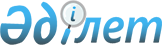 Көкпекті ауданы әкімдігінің 2015 жылғы 31 шілдедегі "Көкпекті ауданының шалғайдағы елді мекендерде тұратын балаларды жалпы білім беретін мектептерге тасымалдаудың схемасы мен тәртібін бекіту туралы" № 186 қаулысының күшін жою туралыШығыс Қазақстан облысы Көкпекті ауданы әкімдігінің 2016 жылғы 16 наурыздағы № 75 қаулысы      Қазақстан Республикасының 1998 жылғы 24 наурыздағы "Нормативтік құқықтық актілер туралы" Заңының 40 бабының 2 тармағының 4) тармақшасына сәйкес, Көкпекті ауданының әкімдігі ҚАУЛЫ ЕТЕДІ: 

      1. Көкпекті ауданы әкімдігінің 2015 жылдың 31 шілдедегі "Көкпекті ауданының шалғайдағы елді мекендерде тұратын балаларды жалпы білім беретін мектептерге тасымалдаудың схемасы мен тәртібін бекіту туралы" № 186 қаулысының (нормативтік құқықтық актілерді мемлекеттік тіркеу тізілімінде № 4107 болып тіркелген, аудандық "Жұлдыз"-"Новая жизнь" газетінің 2015 жылғы 23 тамыздағы № 67 (8761) санында жарияланған) күші жойылды деп танылсын.

      2. Осы қаулы ресми жарияланған күннен бастап күшіне енеді.


					© 2012. Қазақстан Республикасы Әділет министрлігінің «Қазақстан Республикасының Заңнама және құқықтық ақпарат институты» ШЖҚ РМК
				
      Аудан әкімі

Р. Сагандыков
